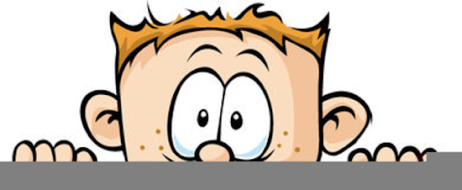 Peek at Our WeekStandard FocusActivityHome Extension ActivityPhysical Development Domain:c. Personal Care Routines. 1. Responds and Cooperates in ways that demonstrate awareness of hygiene routine.The Children learn about washing their hands and Sing the hand washing song.Tops and Bottoms,Tops and Bottoms,In between, In Between,Scrubba-Dubba-Dubba,Scrubba-Dubba-Dubba,Now all clean, Now all Clean.Special Story:“Wash your Hands” By: Tony Ross Use this as your search in YouTube to listen to this storyWash Your Hands By Tony Ross | Children's Book Read Aloud | Lights Down ReadingApproaches to Learning Domain:c. Creativity and Inventiveness.Approaches and explores new experiences in familiar settingsThe Children are learning to come and sit in circle time. Circle time is all about songs and fingerplays, number1-5, music and any Language and literacy.The number 1 song:One apple, one tree, one tiny little buzzing bee.One table, one chair, one monkey jumping over there.One Chicken, one sheep, one frog getting ready to leap.The number one is special, we can use it every day,So, come back soon and sing with usWe’re always here to play.Language and Literacy:Listening and Understanding. Uses gestures to direct adult attention.The Children are learning the resurrection story of Jesus through pictures. The teacher points to the pictures in the story and retells the story. The children are encouraged to gesture and follow along in the story.Resurrection Song:1,2,3 Jesus is alive1,2, 3 Jesus is alive.He died for you and me but, on day 3.Jesus rose again, Jesus is alive.1,2,3, Jesus is alive.1,2,3, Jesus is alive.He died for you and me but, on day 3.